Šestošolke in šestošolci, 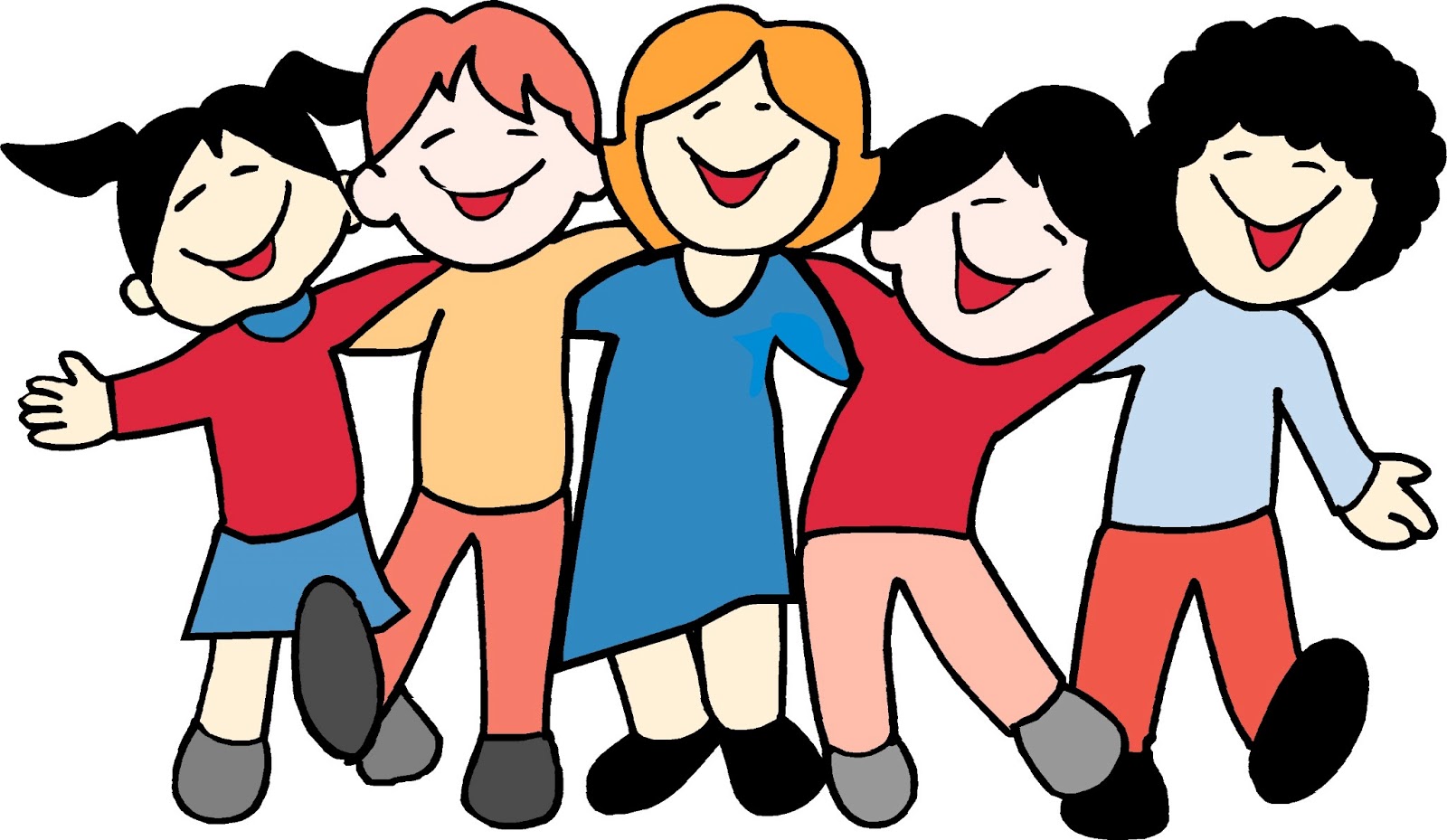 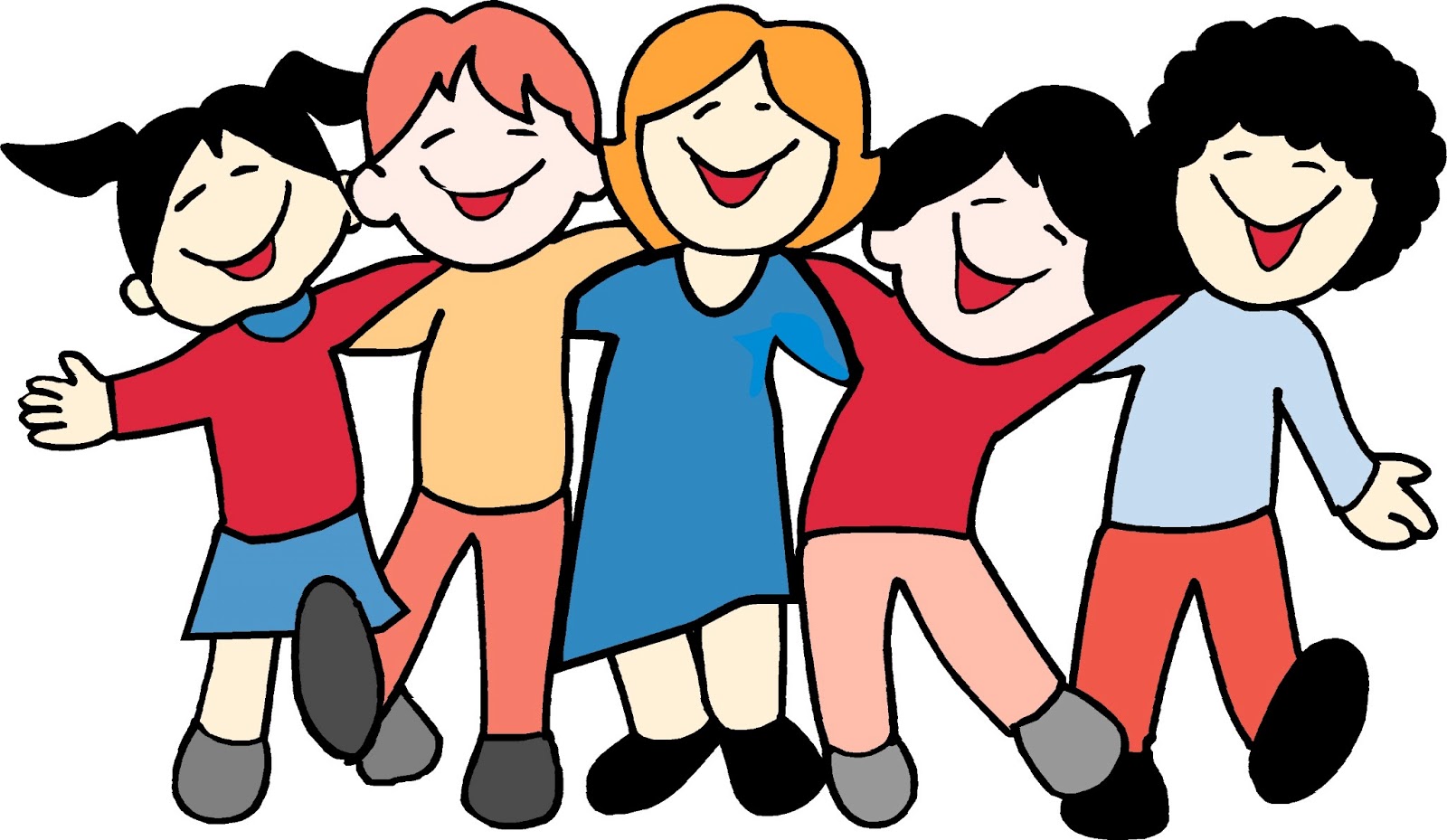 prepričana sem, da je vsak izmed vas ohranil kakšno lepo izkušnjo na nekaj, kar se vam je zgodilo prvič, naj si bo to prvi šolski dan, prvi dan počitnic, prva knjiga, lahko pa je to tudi prva ljubezen ali prva pesem. O tem govori tudi pesnik Dane Zajc v svoji pesmi z naslovom Moja prva pesem. Na spodnji povezavi si oglej nekaj zanimivosti o slovenskem pesniku Danetu Zajcu. https://www.rtvslo.si/moja-generacija/koscki-materialne-zapuscine-daneta-zajca/385915 Preberi pesem na izročku (povzeto po SZ Od glasov do knjižnih svetov 6). V zvezek (pod književnost) zapiši ime avtorja ter naslov pesmi: Dane Zajc 			Moja prva pesem Zapiši, kako si se počutil ob branju pesmi? Si se spomnil na kakšen dogodek iz svojega življenja? Sledi nalogam na izročku (če imaš možnost, si lahko natisneš, sicer zapiši odgovore v zvezek). Potrudi se. Rešitve nalog bom naložila v spletno učilnico oz. jih po dogovoru lahko pošljem tudi na e-naslov. V svoji povratni informaciji na moj e-naslov zapiši, kateri verz iz pesmi ti je bil najbolj všeč in utemelji svojo izbiro. Za morebitna vprašanja ali nasvete sem dosegljiva po e-naslovu. Uspešno in ustvarjalno delo, 										učiteljica Martina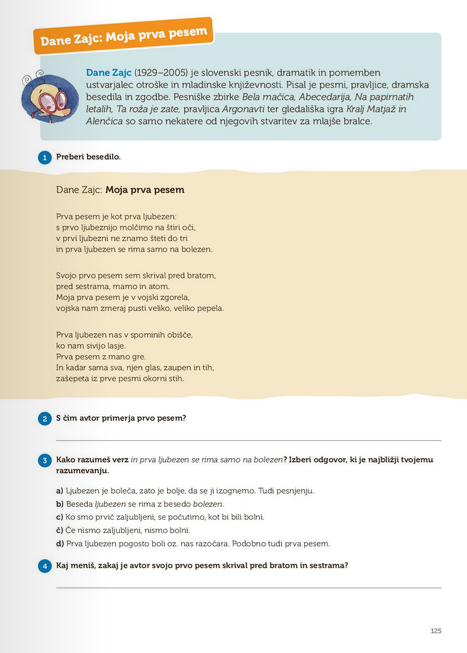 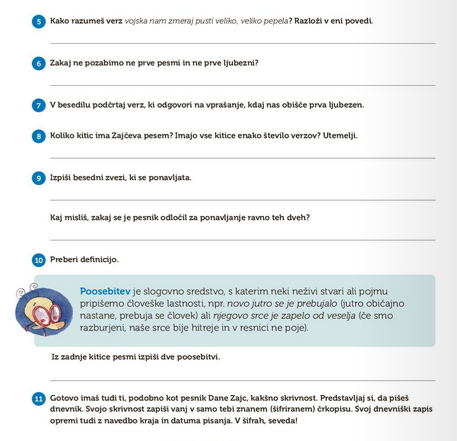 